DODATEK č. 190003/02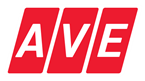 ke Smlouvě o sběru, přepravě a odstranění odpadu___________________________________________________________________________uzavřený mezi smluvními stranami:Zhotovitel:AVE CZ odpadové hospodářství  s.r.o. zapsaná v obchodním rejstříku vedeného Městským soudem v Praze, oddíl C, vložka 19775se sídlem Pražská 1321/38a, 102 00 PrahaProvozovna Olomouc: Pavelkova 1314/8a, 779 00 OlomoucIČ: 49356089
DIČ: CZ49356089Objednatel:Střední průmyslová škola Hranicese sídlem Studentská 1384, 753 01 HraniceProvozovna: Studentská 1431, 753 01 Hranice	         Studentská 1384, 753 01 Hranice	         Partyzánská 2220, 753 01 HraniceIČ: 00842893DIČ: CZ00842893I.
PreambuleÚčastníci uzavřeli ke dni 1.1.2019 smlouvu o sběru, přepravě a odstranění odpadu č. 190003/01.01.2019 (dále jen „smlouva“).Smlouva se mění tak, jak je uvedeno v článku II. tohoto dodatku.II.
Předmět dodatkuVýše uvedení účastníci se dohodli na změně přílohy č. 1. Nové znění přílohy č. 1 nahrazuje její předchozí znění a je nedílnou součástí tohoto dodatku.III.
Závěrečná ustanoveníTento dodatek nabývá platnosti dnem podpisem obou smluvních stran.Tento dodatek byl sepsán ve dvou vyhotoveních, přičemž každé má platnost originálu a každá smluvní strana obdrží po jednom.Smluvní strany prohlašují, že si tento dodatek řádně přečetly, shledaly jej shodným se svou projevenou svobodnou a určitou vůlí a na důkaz toho jej smluvní strany podepisují.Ostatní ujednání smlouvy, která nejsou dotčena tímto dodatkem, zůstávají beze změny.V Olomouci dne 18.12.2019				V ………….………….dne……………………………………………………...			………………………………………zhotovitel						objednatelAVE CZ odpadové hospodářství s.r.o. 		Střední průmyslová škola HraniceIng. Ivo Koukal- ředitel provozovnyIrena Servusová – poradce pro ekologiiPříloha č. 1 Smlouvy o sběru, přepravě a odstranění odpadu (včetně pronájmu nádob) - specifikační  a výpočtový list (ceník)Ceny jsou uvedené v Kč a bez DPH.Toto znění přílohy dodatku nabývá účinnosti dnem: 1.1.2020kat. č.kat.stanovištětyp nádobyksoddovlastnictvíčetnost svozucena/ks/rokcena/ks/rok200301Směsný komunální odpadOStudentská 1431, 753 01 Hranice1100 l11.1.202031.12.2020Pronajatá2x722 775,0022 775,00200301Směsný komunální odpadOStudentská 1384, 753 01 Hranice1100 l11.1.202031.12.2020Pronajatá2x722 775,0022 775,00200301Směsný komunální odpadOPartyzánská 2220, 753 01 Hranice1100 l11.1.202031.12.2020Pronajatá2x722 775,0022 775,00150101Papírové a lepenkové obalyOStudentská 1431, 753 01 Hranice1100 l M11.1.202031.12.2020Pronajatá1x144 433,004 433,00150101Papírové a lepenkové obalyOStudentská 1384, 753 01 Hranice1100 l M11.1.202031.12.2020Pronajatá1x144 433,004 433,00150101Papírové a lepenkové obalyOPartyzánská 2220, 753 01 Hranice1100 l M11.1.202031.12.2020Pronajatá1x302 900,002 900,00150102Plastové obalyOStudentská 1431, 753 01 Hranice1100 l Ž11.1.202031.12.2020Pronajatá1x145 840,005 840,00150102Plastové obalyOStudentská 1384, 753 01 Hranice1100 l Ž11.1.202031.12.2020Pronajatá1x145 840,005 840,00150102Plastové obalyOPartyzánská 2220, 753 01 Hranice1100 l Ž11.1.202031.12.2020Pronajatá1x145 840,005 840,00